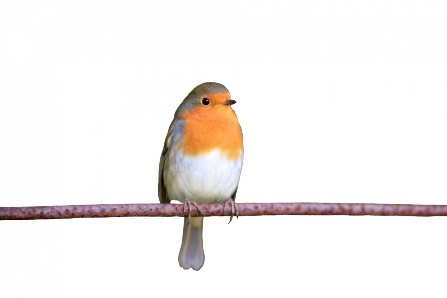 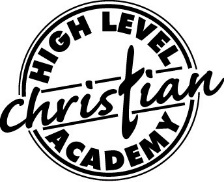 MARCH 2023 MEMOSFROM THE PRINCIPALHappy March!The theme for our school year is gratitude and we have been challenged in our Bible memory throughout the year of the many things we have to be grateful for. From the persons of the Godhead, to His great provision, to His protection, in March we will focus on gratitude for God’s eternal plan. The passage we are memorizing comes from Ephesians 1:3-11; the opening of Paul’s letter to the city of Ephesus is rich in truths and precious promises. Take the time to meditate on it: “3 Praise be to the God and Father of our Lord Jesus Christ, who has blessed us in the heavenly realms with every spiritual blessing in Christ. 4 For he chose us in him before the creation of the world to be holy and blameless in his sight. In love 5 he predestined us for adoption to sonship through Jesus Christ, in accordance with his pleasure and will— 6 to the praise of his glorious grace, which he has freely given us in the One he loves.  7 In him we have redemption through his blood, the forgiveness of sins, in accordance with the riches of God’s grace 8 that he lavished on us. With all wisdom and understanding, 9 he made known to us the mystery of his will according to his good pleasure, which he purposed in Christ, 10 to be put into effect when the times reach their fulfillment—to bring unity to all things in heaven and on earth under Christ. 11 In him we were also chosen, having been predestined according to the plan of him who works out everything in conformity with the purpose of his will,” (Ephesians 1:3-11 NIV)I have highlighted just a few of the phrases that stand out to me. God, the Creator and Master of all, has chosen us to be adopted as sons through Christ. God has blessed us, His children, with every spiritual blessing according to His will. In Christ, we have redemption and forgiveness not through anything we have done, but by the riches of His grace! What glorious truths to cling to and walk confidently in; remember the great goodness and mercy of our God and savior in this Easter, Passover season.So much is happening each week in our school I can hardly believe its March already. Things won’t be slowing down in March either. April 1st will mark the first day of spring break, so in these next 31 days so much will be happening. Students will wrap-up their swimming times at the pool this month. March 14th is Pi day; and March 31st will be the Science Fair. Report Cards will be sent home on the 21st and Parent-Teacher interviews will be the 22nd and 23rd in the evening. Alberta Education has mailed out surveys to all grades 4-9 parents (they should arrive soon, please let me know if you don’t get them; your students complete the surveys in school. These surveys are due March 17th and are very important for accountability with Alberta Education and funding. HLCA also sends surveys home; please watch for these coming home in March. Staff and students are busy preparing for the Spring Banquet (April 29th). Praise be to the God and Father of our Lord Jesus Christ!Ms. JeffreyCLASSROOM ANNOUNCEMENTS ECS – GRADE 1Please make sure that your children come to school dressed for the weather so that we keep illnesses away. Mittens and snowpants are being forgotten at home. Bible: Friendliness (Proverbs 17:17)Health: Making responsible and informed healthy and safe choices.ECSLA: qu, ou, and oi sounds, letter names and capital letters. In-class spelling practice of consonant-vowel-consonant (cvc) words, breaking words into sounds, combining letters to form words.Math: Counting strategies to 60 & MeasurementS.S.: Cooperation and interacting respectfully. Working in groups & unity. Discovery: Building, sorting, senses, and exploring materials and their uses. GRADE 1LA: Composing collective stories, simple story writing, oral storytelling from pictures, spelling with word families, blends, sequencing story events. Math: Adding & subtracting, Measurement. Skip counting S.S.: Exploring our community.Science: Wrapping up Senses, then Seasonal Changes (will also be covered in April) *Please let me know what project your child is working on, and whether or not they are working with a partner.*  P.E.: Swimming. Please refer to the schedule.GRADES 2 – 3Language Arts: Informational Writing, editing, and revising our own work. Math: Repeated addition, multiplication, & arrays – Gr. 3, Skip-counting & estimating -Gr. 2.Science: Unit C: Magnetism Social:  Beginning Unit 3: Looking at Work.  Specifically natural resources, goods, and services.Bible:  The life of David.  GRADES 4 - 6Math – The Grade 4s -6s will complete their units on Geometry. The grade 4s will then begin their unit on division. The Grade 5s and 6s will then complete units in Probability and Data Management (graphs and tables).LA – The movie and book comparison is taking longer than expected to write; we will complete that and then begin writing reports. Science – We will continue our unit on simple machines and then begin our unit on Building Devices and Vehicles that move.  Social Studies- We will be looking at the French and British in Alberta.PE – Swimming and BasketballGRADES 7 - 9Math – Grades 7 &8s will finish their chapters on measurement and begin learning about integers. The Grade 9s will finish studying linear relations and begin polynomials.LA- Grade 7 non-fictionLA– Grade 8 PoetryLA- Grade 9 Taming of the Shrew (novel)Science – Grade 7 – Planet EarthScience – Grade 8 Light & Optical systemsScience – Grade 9 Electrical Principles and TechnologiesSocial – We will wrap up our examination Canada’s immigration policies and begin looking at Canada’s economic policies.Bible – We will complete our unit on the Biblical Worldview of Economics. PE – Swimming and BasketballGENERAL INFORMATION:HOT LUNCHESOrder forms were sent home February 24th. Please hand in orders with payment at least 2 days before hot lunch day. ATTACHMENTSMonthly CalendarSTUDENT PICKUPThe afternoon dismissal is 3:25pm. If someone other than the parent or guardian is picking up a student, please notify the school prior to dismissal time.STUDENT SIGN-INPlease sign your child "in" if they arrive after 8:50am or "out" if you are picking them up before 3:25pm. This will assist us in knowing which children are on site.SOCIAL MEDIAOur website is www.hlcacademy.ca.  HLCA has a Facebook group to post notifications or updates.FUNDRAISING EVENTSPie/Silent Auction The Pie and Silent Auction went very well! The event brought in $56, 930.Thank you so much for everyone that made pies, donated items, and showed up to support our school! Purdy’s Easter FundraiserThere will be a Purdy’s fundraiser from March 1-18. The catalogue will be coming home soon. Order Deadline will be March 18th. The pickup date for the chocolates will be March 31st.2022/23 Fundraising Goal: $213,000Actual to Date: $93,076.20